Управляющая компания  ООО «Жилкомсервис №2 Калининского района»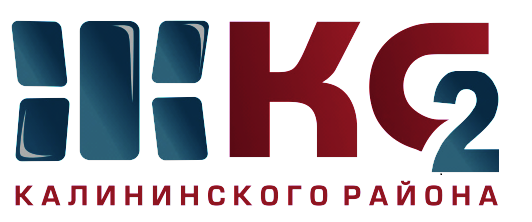 Проведение текущего ремонта общего имущества МКД по ООО "Жилкомсервис № 2  Калининского района"Проведение текущего ремонта общего имущества МКД по ООО "Жилкомсервис № 2  Калининского района"Проведение текущего ремонта общего имущества МКД по ООО "Жилкомсервис № 2  Калининского района"Проведение текущего ремонта общего имущества МКД по ООО "Жилкомсервис № 2  Калининского района"Проведение текущего ремонта общего имущества МКД по ООО "Жилкомсервис № 2  Калининского района"Проведение текущего ремонта общего имущества МКД по ООО "Жилкомсервис № 2  Калининского района"Проведение текущего ремонта общего имущества МКД по ООО "Жилкомсервис № 2  Калининского района"Проведение текущего ремонта общего имущества МКД по ООО "Жилкомсервис № 2  Калининского района"Проведение текущего ремонта общего имущества МКД по ООО "Жилкомсервис № 2  Калининского района"Проведение текущего ремонта общего имущества МКД по ООО "Жилкомсервис № 2  Калининского района"за период с 29.01.2018 по 02.02.2018за период с 29.01.2018 по 02.02.2018за период с 29.01.2018 по 02.02.2018за период с 29.01.2018 по 02.02.2018за период с 29.01.2018 по 02.02.2018за период с 29.01.2018 по 02.02.2018за период с 29.01.2018 по 02.02.2018за период с 29.01.2018 по 02.02.2018за период с 29.01.2018 по 02.02.2018за период с 29.01.2018 по 02.02.2018Адреса, где проводится текущий ремонтАдреса, где проводится текущий ремонтАдреса, где проводится текущий ремонтАдреса, где проводится текущий ремонтАдреса, где проводится текущий ремонтАдреса, где проводится текущий ремонтАдреса, где проводится текущий ремонтАдреса, где проводится текущий ремонтАдреса, где проводится текущий ремонтАдреса, где проводится текущий ремонткосметический ремонт лестничных клетокосмотр и ремонт фасадовобеспечение нормативного ТВРгерметизация стыков стенов. панелейремонт крышликвидация следов протечекустановка энергосберегающих технологийремонт квартир ветеранам ВОВ, инвалидов, малоимущих гражданпроверка внутриквартирного оборудованияУправляющая компания, ответственная за выполнении работ12345678910С. Ковалев-ской, д. 12 корп. 1 - 5 пар - в работеГражданский, д. 9 -  1,2,3 пар.закончилиГражданский, д. 9 корп. 4 -  в работе 2,3 пар., 1 пар. закончилиГражданский пр., д. 15/1, Тихорецкий пр., д. 1 корп. 2, Вавиловых, д. 7/3, Непокоренных, д. 9/1, 11- удаление граффити с фасадов МКДНепокоренных, д. 13 корп. 3 - ведутся работы по утеплению чердачного помещения (ТВР), Гражданский пр., д. 15-31 корп. 4, д. 43 корп. 1 - 65, д. 66 - 82 корп. 2 Верности, 3,10,14, Науки пр., д. 12 корп. 1 - д. 14 корп. 7, Северный пр., д. 73 корп. 3 - 77 корп. 4, Тихорецкий пр., д. 1/1,1/2,5/4,5/2, 7/6   - очистка крыш от снега и наледи (сосульки)Вавиловых, д. 15 корп. 1 установка окон ПВХ в парадныхГражданский пр., д. 9 -  установка энергосберегающих светильников в парадныхГражданский пр., д. 9 корп. 4 -  установка энергосберегающих светильников в 1 параднойГражданский пр., д. 29- изоляция трубопроводов ЦО в подвальном помещенииСеверный 73/3, 73/4,75/2, Байкова, д. 1,3,5/2 - проверка внутриквартирного газового оборудованияООО "Жилкомсервис №2"